TITLE IN CAPITAL LETTERSTITLE IN CAPITAL LETTERSTITLE IN CAPITAL LETTERSTITLE IN CAPITAL LETTERSWAN ZUKI AZMAN WAN MUHAMADBAHAGIAN A - Pengesahan Kerjasama*Adalah disahkan bahawa projek penyelidikan tesis ini telah dilaksanakan melaluikerjasama antara  dengan Disahkan oleh:Tandatangan : 							Tarikh :Nama :Jawatan :(Cop rasmi)* Jika penyediaan tesis atau projek melibatkan kerjasama.BAHAGIAN B - Untuk Kegunaan Pejabat Sekolah Pengajian SiswazahTesis ini telah diperiksa dan diakui oleh:Disahkan oleh Timbalan Pendaftar di SPS:A submitted in  of the requirements for the award of the degree ofDECLARATIONI declare that this thesis entitled “” is the result of my own research except as cited in the references. The thesis has not been accepted for any degree and is not concurrently submitted in candidature of any other degree.DEDICATIONACKNOWLEDGEMENTABSTRACTABSTRAKDECLARATION	iiiDEDICATION	iiiACKNOWLEDGEMENT	iiiABSTRACT	iiiABSTRAK	iiiTABLE OF CONTENTS	iiiLIST OF TABLES	iiiLIST OF FIGURES	iiiLIST OF ABBREVIATIONS	iiiLIST OF SYMBOLS	iiiLIST OF APPENDICES	iiiCHAPTER 1	INTRODUCTION	31.1	Problem Background	31.2	Problem Background	31.3	Problem Statement	31.4	Research Goal	31.4.1	Research Objectives	31.5	Captions	31.6	Quotation	31.7	Equation	3CHAPTER 2	LITERATURE REVIEW	32.1	Introduction	32.1.1	State-of-the-Arts	32.2	Limitation	32.3	Research Gap	3CHAPTER 3	RESEARCH METHODOLOGY	33.1	Introduction	33.1.1	Proposed Method	33.1.1.1	Research Activities	33.2	Tools and Platforms	33.3	Chapter Summary	3CHAPTER 4	PROPOSED WORK	34.1	The Big Picture	34.2	Analytical Proofs	34.3	Result and Discussion	34.4	Chapter Summary	3CHAPTER 5	CONCLUSION AND RECOMMENDATIONS	35.1	Research Outcomes	35.2	Contributions to Knowledge	35.3	Future Works	3REFERENCES	3LIST OF PUBLICATIONS	3LIST OF TABLESTable ‎1.1	The role of statistical quality engineering tools and methodologies	3Table ‎1.2	Basic ANN models used for control chart pattern recognition	3Table ‎2.1	Regression analysis for the results of preliminary feature screening	3Table ‎2.2	Estimated effects and regression coefficients for the recogniser's performance (reduced model)	3Table ‎5.1	Example Repeated Header Table	3LIST OF FIGURESFigure ‎1.1	Trends leading to the problem using MZJ Formatting Method	3Figure ‎1.2	Design and development phases of the proposed scheme (Muhamad, 2018)	3Figure ‎2.1	Continuous variability reduction using SPC chart (Revelle and Harrington, 1992)	3Figure ‎2.2	Typical fully developed patterns on Shewhart control chart (Cheng, 1989)	3Figure ‎3.1	Example of Formatting Method	3LIST OF ABBREVIATIONSLIST OF SYMBOLSLIST OF APPENDICESAppendix A	Mathematical Proofs	3Appendix B	Psuedo Code	3Appendix C	Time-series Results Long Long Long Long Long Long Long Long Long Long	3


INTRODUCTIONProblem BackgroundVideo provides a powerful way to help you prove your point. When you click Online Video, you can paste in the embed code for the video you want to add. You can also type a keyword to search online for the video that best fits your document. To make your document look professionally produced, Word provides header, footer, cover page, and text box designs that complement each other. For example, you can add a matching cover page, header, and sidebar. “For the first paragraph, use ‘Para 2 lines’ style”Video provides a powerful way to help you prove your point. When you click Online Video, you can paste in the embed code for the video you want to add. You can also type a keyword to search online for the video that best fits your document. To make your document look professionally produced, Word provides header, footer, cover page, and text box designs that complement each other. For example, you can add a matching cover page, header, and sidebar. Click Insert and then choose the elements you want from the different galleries. Themes and styles also help keep your document coordinated. When you click Design and choose a new Theme, the pictures, charts, and SmartArt graphics change to match your new theme. “For the last paragraph/single paragraph in the section, use ‘Para 4 lines’ style”Problem BackgroundVideo provides a powerful way to help you prove your point. When you click Online Video, you can paste in the embed code for the video you want to add. You can also type a keyword to search online for the video that best fits your document. To make your document look professionally produced, Word provides header, footer, cover page, and text box designs that complement each other. For example, you can add a matching cover page, header, and sidebar. Click Insert and then choose the elements you want from the different galleries.Themes and styles also help keep your document coordinated. When you click Design and choose a new Theme, the pictures, charts, and SmartArt graphics change to match your new theme. When you apply styles, your headings change to match the new theme. Save time in Word with new buttons that show up where you need them. To change the way a picture fits in your document, click it and a button for layout options appears next to it. When you work on a table, click where you want to add a row or a column, and then click the plus sign.Problem StatementResearch GoalResearch ObjectivesThe objectives of the research are :To estimate the parameters Item 1Item 2To define the best parameter estimate.Captions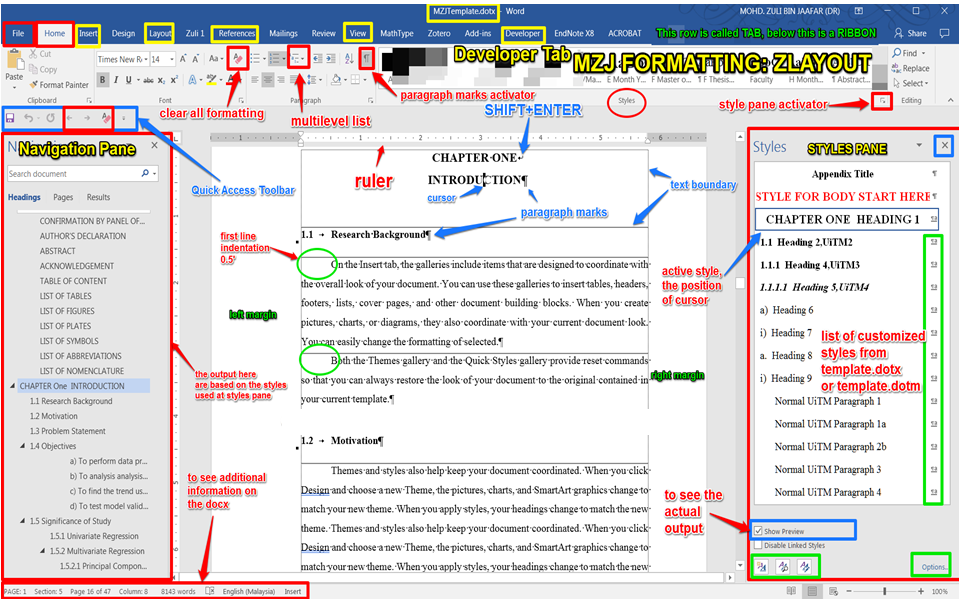 Figure ‎1.1	Trends leading to the problem using MZJ Formatting Method(If the caption is written in a single line, use Caption for Figure UTM)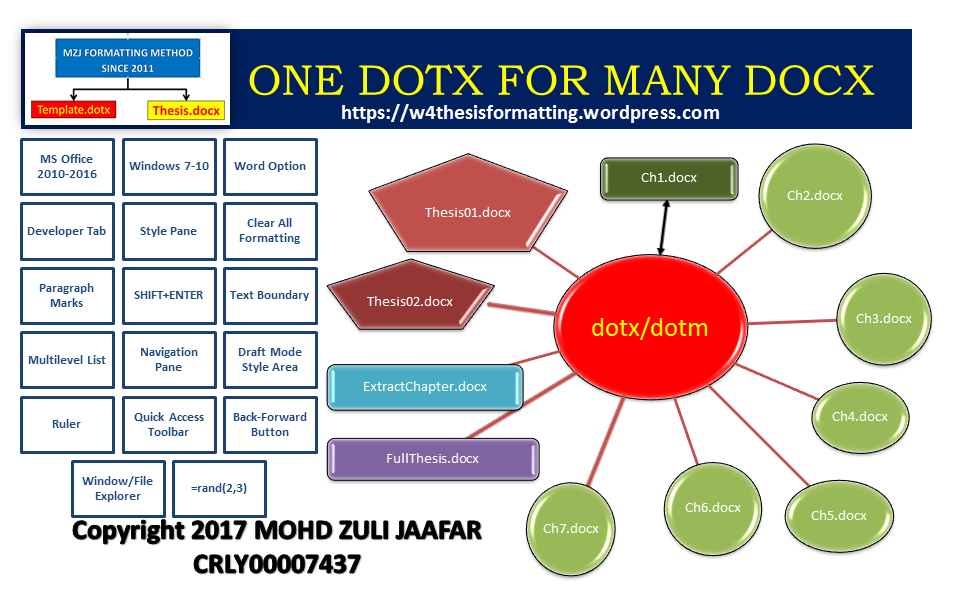 Figure ‎1.2	Design and development phases of the proposed scheme (Muhamad, 2018)(If the caption is written more than one line, use Caption for Figure UTM 2 line)Table ‎1.1	The role of statistical quality engineering tools and methodologies(If the caption is written in a single line, use Caption for Table UTM)Table ‎1.2	Basic ANN models used for control chart pattern recognition(If the caption is written more than one line, use Caption for Table UTM 2 line)QuotationAfter deliberating on doctoral education in Australia in the 1990s, one observer I Australia writes:The lack of any significant formal course work within our Ph.D. and master degrees by research has continued for three decades. The focus of our Ph.D. research type degrees continues to be the research project, and this is almost the only medium by which education is accomplished.(Stranks, 1984:171)EquationVideo provides a powerful way to help you prove your point. When you click Online Video, you can paste in the embed code for the video you want to add. You can also type a keyword to search online for the video that best fits your document. To make your document look professionally produced, Word provides header, footer, cover page, and text box designs that complement each other. For example, you can add a matching cover page, header, and sidebar. Click Insert and then choose the elements you want from the different galleries. Themes and styles also help keep your document coordinated. When you click Design and choose a new Theme, the pictures, charts, and SmartArt graphics change to match your new theme. When you apply styles, your headings change to match the new theme. Save time in Word with new buttons that show up where you need them.To change the way a picture fits in your document, click it and a button for layout options appears next to it. When you work on a table, click where you want to add a row or a column, and then click the plus sign. Reading is easier, too, in the new Reading view. You can collapse parts of the document and focus on the text you want. If you need to stop reading before you reach the end, Word remembers where you left off - even on another device. Video provides a powerful way to help you prove your point. When you click Online Video, you can paste in the embed code for the video you want to add. You can also type a keyword to search online for the video that best fits your document. To make your document look professionally produced, Word provides header, footer, cover page, and text box designs that complement each other. For example, you can add a matching cover page, header, and sidebar.


LITERATURE REVIEWIntroductionVideo provides a powerful way to help you prove your point. When you click Online Video, you can paste in the embed code for the video you want to add. You can also type a keyword to search online for the video that best fits your document. To make your document look professionally produced, Word provides header, footer, cover page, and text box designs that complement each other. For example, you can add a matching cover page, header, and sidebar.Figure ‎2.1	Continuous variability reduction using SPC chart (Revelle and Harrington, 1992)Figure ‎2.2	Typical fully developed patterns on Shewhart control chart (Cheng, 1989)Table ‎2.1	Regression analysis for the results of preliminary feature screeningTable ‎2.2	Estimated effects and regression coefficients for the recogniser's performance (reduced model)Video provides a powerful way to help you prove your point. When you click Online Video, you can paste in the embed code for the video you want to add. You can also type a keyword to search online for the video that best fits your document. To make your document look professionally produced, Word provides header, footer, cover page, and text box designs that complement each other. For example, you can add a matching cover page, header, and sidebar.State-of-the-ArtsLimitationResearch GapVideo provides a powerful way to help you prove your point.When you click Online Video, you can paste in the embed code for the video you want to add.You can also type a keyword to search online for the video that best fits your document.To make your document look professionally produced, Word provides header, footer, cover page, and text box designs that complement each other.For example, you can add a matching cover page, header, and sidebar.Video provides a powerful way to help you prove your point. When you click Online Video, you can paste in the embed code for the video you want to add. You can also type a keyword to search online for the video that best fits your document. To make your document look professionally produced, Word provides header, footer, cover page, and text box designs that complement each other. For example, you can add a matching cover page, header, and sidebar.Click Insert and then choose the elements you want from the different galleries. Themes and styles also help keep your document coordinated. When you click Design and choose a new Theme, the pictures, charts, and SmartArt graphics change to match your new theme. When you apply styles, your headings change to match the new theme. Save time in Word with new buttons that show up where you need them.To change the way a picture fits in your document, click it and a button for layout options appears next to it. When you work on a table, click where you want to add a row or a column, and then click the plus sign. Reading is easier, too, in the new Reading view. You can collapse parts of the document and focus on the text you want. If you need to stop reading before you reach the end, Word remembers where you left off - even on another device.Video provides a powerful way to help you prove your point. When you click Online Video, you can paste in the embed code for the video you want to add. You can also type a keyword to search online for the video that best fits your document. To make your document look professionally produced, Word provides header, footer, cover page, and text box designs that complement each other. For example, you can add a matching cover page, header, and sidebar.Click Insert and then choose the elements you want from the different galleries. Themes and styles also help keep your document coordinated. When you click Design and choose a new Theme, the pictures, charts, and SmartArt graphics change to match your new theme. When you apply styles, your headings change to match the new theme. Save time in Word with new buttons that show up where you need them.


RESEARCH METHODOLOGYIntroductionOn the Insert tab, the galleries include items that are designed to coordinate with the overall look of your document. You can use these galleries to insert tables, headers, footers, lists, cover pages, and other document building blocks. When you create pictures, charts, or diagrams, they also coordinate with your current document look. You can easily change the formatting of selected text in the document text by choosing a look for the selected text from the Quick Styles gallery on the Home tab.Proposed MethodOn the Insert tab, the galleries include items that are designed to coordinate with the overall look of your document. You can use these galleries to insert tables, headers, footers, lists, cover pages, and other document building blocks. When you create pictures, charts, or diagrams, they also coordinate with your current document look. You can easily change the formatting of selected text in the document text by choosing a look for the selected text from the Quick Styles gallery on the Home tab.Research ActivitiesOn the Insert tab, the galleries include items that are designed to coordinate with the overall look of your document. You can use these galleries to insert tables, headers, footers, lists, cover pages, and other document building blocks. When you create pictures, charts, or diagrams, they also coordinate with your current document look. You can easily change the formatting of selected text in the document text by choosing a look for the selected text from the Quick Styles gallery on the Home tab.Tools and Platforms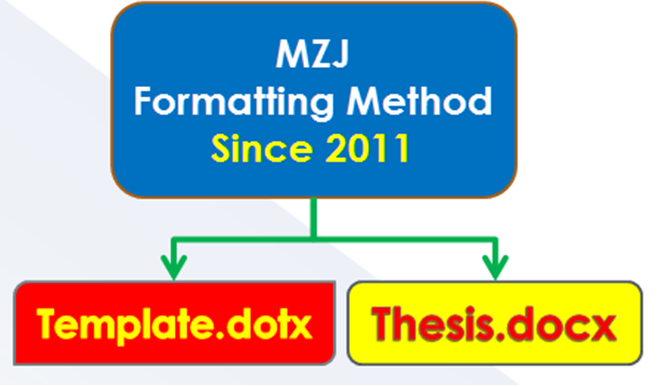 Figure ‎3.1	Example of Formatting MethodChapter SummaryVideo provides a powerful way to help you prove your point.When you click Online Video, you can paste in the embed code for the video you want to add.You can also type a keyword to search online for the video that best fits your document.To make your document look professionally produced, Word provides header, footer, cover page, and text box designs that complement each other.For example, you can add a matching cover page, header, and sidebar.


PROPOSED WORKThe Big PictureAnalytical ProofsVideo provides a powerful way to help you prove your pointWhen you click Online Video, you can paste in the embed code for the video you want to add.You can also type a keyword to search online for the video that best fits your document.To make your document look professionally produced, Word provides header, footer, cover page, and text box designs that complement each other.For example, you can add a matching cover page, header, and sidebar.Result and DiscussionChapter Summary


CONCLUSION AND RECOMMENDATIONSResearch OutcomesContributions to KnowledgeFuture WorksVideo provides a powerful way to help you prove your point. When you click Online Video, you can paste in the embed code for the video you want to add. You can also type a keyword to search online for the video that best fits your document.Table ‎5.1	Example Repeated Header TableVideo provides a powerful way to help you prove your point. When you click Online Video, you can paste in the embed code for the video you want to add. You can also type a keyword to search online for the video that best fits your document. To make your document look professionally produced, Word provides header, footer, cover page, and text box designs that complement each other.REFERENCESChen, M.-C. and Huang, S.-H. (2003) ‘Credit scoring and rejected instances reassigning through evolutionary computation techniques’, Expert Systems with Applications, 24(4), pp. 433–441.Clerc, M. and Kennedy, J. (2002) ‘The particle swarm - explosion, stability, and convergence in a multidimensional complex space’, IEEE Transactions on Evolutionary Computation, 6(1), pp. 58–73.Gosnell, M., Woodley, R., Hicks, J. and Cudney, E. (2014) ‘Exploring the Mahalanobis-Taguchi Approach to Extract Vehicle Prognostics and Diagnostics’, in Computational Intelligence in Vehicles and Transportation Systems (CIVTS), 2014 IEEE Symposium on, pp. 84–91.Gupta, A. (2015) ‘Classification of Complex UCI Datasets Using Machine Learning Algorithms Using Hadoop’, International Journal of Scetific & Techology Research, 4(5), pp. 85–94.Hu, J., Zhang, L., Liang, W. and Wang, Z. (2009) ‘Incipient mechanical fault detection based on multifractal and MTS methods’, Petroleum Science, 6(2), pp. 208–216.Huang, C.-L., Chen, Y. H. and Wan, T.-L. J. (2012) ‘The mahalanobis taguchi system—adaptive resonance theory neural network algorithm for dynamic product designs’, Journal of Information and Optimization Sciences, 33(6), pp. 623–635.Jain, A. K. A. K., Duin, R. P. W. and Mao, J. (2000) ‘Statistical pattern recognition: a review’, IEEE Transactions on Pattern Analysis and Machine Intelligence, 22(1), pp. 4–37.Khalid, S., Khalil, T. and Nasreen, S. (2014) ‘A survey of feature selection and feature extraction techniques in machine learning’, 2014 Science and Information Conference, pp. 372–378.Li, C., Yuan, J. and Qi, Z. (2015) ‘Risky group decision-making method for distribution grid planning’, International Journal of Emerging Electric Power Systems, 16(6), pp. 591–602.Lv, Y. and Gao, J. (2011) ‘Condition prediction of chemical complex systems based on Multifractal and Mahalanobis-Taguchi system’, in ICQR2MSE 2011 - Proceedings of 2011 International Conference on Quality, Reliability, Risk, Maintenance, and Safety Engineering, pp. 536–539.der Maaten, L. J. P., Postma, E. O., den Herik, H. J., van der Maaten, L., Postma, E. O., van den Herik, J., der Maaten, L. J. P., Postma, E. O. and den Herik, H. J. (2009) ‘Dimensionality Reduction: A Comparative Review’, Technical Report TiCC TR 2009-005, 10(January), pp. 1–41.Motwani, R. and Raghavan, P. (1996) ‘Randomized algorithms’, ACM Computing Surveys, 28(1), pp. 33–37.Qinbao Song, Jingjie Ni and Guangtao Wang (2013) ‘A Fast Clustering-Based Feature Subset Selection Algorithm for High-Dimensional Data’, IEEE Transactions on Knowledge and Data Engineering, 25(1), pp. 1–14.Rao, V. M. and Singh, Y. P. (2013) ‘Decision Tree Induction for Financial Fraud Detection’, in Proceeding of the International Conference on Artificial Intelligence in Computer Science and ICT (AICS 2013), pp. 321–328.Shi, Y. and Eberhart, R. (1998) ‘A modified particle swarm optimizer’, 1998 IEEE International Conference on Evolutionary Computation Proceedings. IEEE World Congress on Computational Intelligence (Cat. No.98TH8360), pp. 69–73.Soylemezoglu, A., Jagannathan, S. and Saygin, C. (2011) ‘Mahalanobis-Taguchi system as a multi-sensor based decision making prognostics tool for centrifugal pump failures’, IEEE Transactions on Reliability, 60(4), pp. 864–878.Theodoridis, S., Koutroumbas, K., Holmstrom, L. and Koistinen, P. (2009) Pattern Recognition, Wiley Interdisciplinary Reviews Computational Statistics.Zaki, M. J., Wong, L., Berry, M. J. A., Linoff, G. S., Hegland, M., Zaki, M. J. and Wong, L. (2003) ‘Data Mining Techniques’, WSPC/Lecture Notes Series: 9in x 6in, 10(1–2), p. 545.Appendix A	Mathematical ProofsAppendix B	Psuedo CodeAppendix C	Time-series Results Long Long Long Long Long Long Long Long Long LongLIST OF PUBLICATIONSNama dan Alamat Pcmeriksa Luar:Nama dan Alamat Pcmeriksa Dalam:Nama Penyelia Lain (jika ada):Tandatangan:Tarikh : 15JULAI 2018Nama:Signature:....................................................Name:Date:TABLE NO.TITLEPAGEFIGURE NO.TITLEPAGEANN-Artificial Neural NetworkGA-Genetic AlgorithmPSO-Particle Swarm OptimizationMTS-Mahalanobis Taguchi SystemMD-Mahalanobis DistanceTM-Taguchi MethodUTM-Universiti Teknologi MalaysiaXML-Extensible Markup LanguageANN-Artificial Neural NetworkGA-Genetic AlgorithmPSO-Particle Swarm Optimizationδ-Minimal error-Diameter-Force-Velocity-Pressure-Moment of Inersia-Radius-Reynold NumberAPPENDIXTITLEPAGE(1.1)TitleTitleTitleTitleTitleTitleTitleTitleTitleTitleTitle